		Austin Yacht Club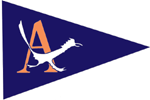 		5906 Beacon Drive
		Austin, TX 78734-1428
		(512) 266-1336	    BOARD OF DIRECTOR’S MEETING					    Date: June 25, 2020MOTION						  All Operating Expenses exceeding $1,500, even those within the approved Operating Budget, require prior Board approval.  Every Capital Expenditure requires prior Board Approval, even if the expenditure is within the approval Capital Expenditure Plan.  NAME OF BOARD MEMBER:  Felipe PayetBOARD POSITION: TREASURER  I MOVE THAT: The Austin Yacht Club Membership Handbook, part VIII. Membership Accounts and Assessments, Section 2 be amended as follows: Old text:2. Termination for Nonpayment: In accordance with the Bylaws of the Austin Yacht Club, (ARTICLE III, Section 9.B.), members who do not pay all amounts within 90 days from the date due shall be terminated from Membership ipso facto without further or necessary action by the Board of Directors. Further, any personal property located on AYC premises will be subject to impoundment and/or sale to satisfy member’s obligations. Terminated members forfeit their rights and privileges at the club grounds, facilities and events until their delinquent balances are paid in full or a payment plan has been approved. A member may request reinstatement after first paying their account balance in full and then paying a reinstatement fee, which shall be assessed on an individual basis by the Board of Directors based upon a Membership Committee recommendation. This request for reinstatement may be made only one time unless there are extenuating circumstances (to be determined by the Board), which would allow this privilege a second time.New text:2. Termination for Nonpayment: In accordance with the Bylaws of the Austin Yacht Club, (ARTICLE III, Section 9.B.), members who do not pay all amounts within 90 days from the date due shall be terminated from Membership ipso facto without further or necessary action by the Board of Directors. Further, any personal property located on AYC premises will be subject to impoundment and/or sale to satisfy member’s obligations. Terminated members forfeit their rights and privileges at the club grounds, facilities and events until their delinquent balances are paid in full or a payment plan has been approved. A member may request reinstatement after first paying their account balance in full and then paying a reinstatement fee, which shall be equal to one month’s membership fee at that member’s current membership level at the time of termination. This request for reinstatement may be made only one time unless there are extenuating circumstances (to be determined by the Board), which would allow this privilege a second time.BACKGROUND/PURPOSE OF MOTION:  	To remove any ambiguity, establish a consistent process, and specify the amount of a reinstatement fee after a member has been terminated for non-payment. NAME OF PERSON(S) WHO WILL CARRY OUT THE MOTION: Treasurer, Felipe Payet, and Office Manager, Jackie Wheeless.  